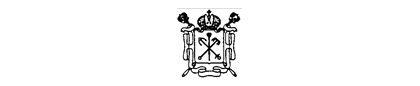 ТЕРРИТОРИАЛЬНАЯ ИЗБИРАТЕЛЬНАЯ КОМИССИЯ № 27РЕШЕНИЕСанкт-ПетербургО регистрации кандидата в депутаты Законодательного Собрания Санкт-Петербурга седьмого созыва по одномандатному избирательному округу № 20 Малетиной Лидии СергеевныРассмотрев документы, предусмотренные статьями 30 и 39 Закона Санкт-Петербурга от 17 февраля 2016 года № 81-6 «О выборах депутатов Законодательного Собрания Санкт-Петербурга» (далее – Закон 
Санкт-Петербурга), представленные Малетиной Лидией Сергеевной 
для уведомления о выдвижении и регистрации кандидатом в депутаты Законодательного Собрания Санкт-Петербурга седьмого созыва 
по одномандатному избирательному округу № 20 (далее – кандидат), выдвинутой избирательным объединением Региональное отделение 
в Санкт-Петербурге политической партии «НОВЫЕ ЛЮДИ», проверив соответствие порядка выдвижения требованиям Закона Санкт-Петербурга, Территориальная избирательная комиссия № 27, осуществляющая полномочия окружной избирательной комиссии одномандатного избирательного округа № 20 по выборам депутатов Законодательного Собрания Санкт-Петербурга седьмого созыва (далее – ТИК № 27), установила следующее.В соответствии с пунктами 2 и 3 статьи 41 Закона Санкт-Петербурга регистрация кандидата осуществляется при наличии документов, предусмотренных Законом Санкт-Петербурга и представляемых в ТИК № 27 для уведомления о выдвижении и регистрации кандидата.09 июля 2021 года Малетина Л.С. представила в ТИК № 27 документы для уведомления о выдвижении кандидатом.03 августа 2021 года Малетина Л.С. представила в избирательную комиссию документы для регистрации кандидатом, в том числе подписные листы, содержащие 4420 подписей избирателей, собранных в поддержку выдвижения Малетиной Л.С. кандидатом.Рабочая группа ТИК № 27 по приему и проверке документов, представляемых кандидатами в депутаты Законодательного Собрания 
Санкт-Петербурга седьмого созыва по одномандатному избирательному округу № 20, (далее – Рабочая группа) проверила документы, представленные кандидатом Малетиной Л.С., а также соблюдение порядка сбора подписей избирателей, оформления представленных подписных листов, достоверность сведений об избирателях и подписей избирателей, содержащихся в этих листах.В ходе проведения проверки Рабочая группа установила, 
что кандидатом Малетиной Л.С. было представлено 4420 подписей избирателей, содержащихся в 9 папках. В результате проведения случайной выборки (жеребьевки) подписей избирателей, представленных кандидатом, для проверки было отобрано 3 папки, а именно папки №№ 1, 4 и 7, в папке 
№ 7 проверке подлежали подписи, начиная с первой, в количестве 44 штук.По результатам проведения проверки подписных листов, заключения экспертов № 7/И/199-21 от 04.08.2021, официальной справки Управления 
по вопросам миграции ГУ МВД России по городу Санкт-Петербургу 
и Ленинградской области от 03.08.2021 Рабочей группой 09 августа 
2021 года был сформирован итоговый протокол проверки подписных листов, представленных кандидатом Малетиной Л.С. Итоговым протоколом было установлено, что Рабочей группой из 1044 проверяемых подписи было выявлено 45 недостоверных и(или) недействительных подписей избирателей, что составляет 4,3 % от общего количества подписей избирателей, отобранных для проверки. При этом общее количество достоверных 
(не признанных недостоверными и недействительными) подписей избирателей, представленных для регистрации кандидата, составило 999.Заверенные копии вышеуказанного итогового протокола, ведомостей проверки подписных листов и официальных документов, на основании которых соответствующие подписи избирателей были признаны недостоверными и(или) недействительными, были получены кандидатом Малетиной Л.С. 09 августа 2021 года в 17 часов 35 минут.На основании вышеизложенного, руководствуясь подпунктами «з», «и» пункта 11 статьи 41 Закона Санкт-Петербурга «О выборах депутатов Законодательного Собрания Санкт-Петербурга», ТИК № 27 р е ш и л а:1. Признать недостоверными и (или) недействительными 45 подписей избирателей, представленных кандидатом в депутаты Законодательного Собрания Санкт-Петербурга седьмого созыва по одномандатному избирательному округу № 20 Малетиной Лидией Сергеевной, что составляет 4,3 % от общего количества подписей избирателей, отобранных 
для проверки.2. Установить, что общее количество достоверных (не признанных недостоверными и недействительными) подписей избирателей, представленных для регистрации кандидата Малетиной Л.С., составило 999.3. Зарегистрировать 12 августа 2021 года в 09 часов 15 минут кандидата в депутаты Законодательного Собрания Санкт-Петербурга седьмого созыва по одномандатному избирательному округу № 20 
Малетину Лидию Сергеевну, выдвинутую избирательным объединением Региональное отделение в Санкт-Петербурге политической партии 
«НОВЫЕ ЛЮДИ».4. Выдать Малетиной Лидии Сергеевне заверенную копию настоящего решения в течение 1 суток и удостоверение о регистрации кандидатом 
в депутаты Законодательного Собрания Санкт-Петербурга седьмого созыва по одномандатному избирательному округу № 20 по форме, утвержденной решением Санкт-Петербургской избирательной комиссии от 17 июня 
2021 года № 239-18.5. Направить копию настоящего решения в Санкт-Петербургскую избирательную комиссию.6. Разместить настоящее решение на сайте ТИК № 27 
в информационно-телекоммуникационной сети «Интернет».7. Контроль за исполнением настоящего решения возложить 
на председателя ТИК № 27 Л.В. Ющенко.Председатель Территориальной избирательной комиссии № 27					Л.В. ЮщенкоСекретарь Территориальной избирательной комиссии № 27					Е.В. Дерябина12 августа 2021 года № 8-109 часов 15 минут